Read and complete the letter. 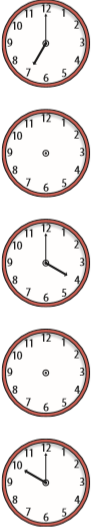 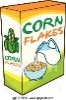 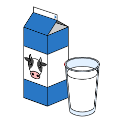 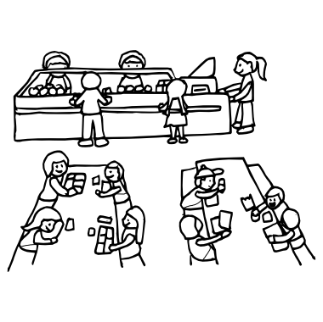 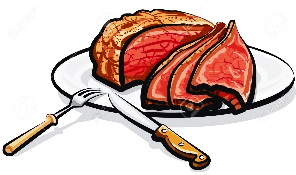 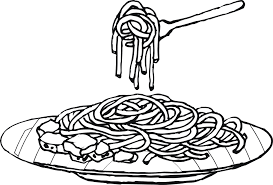 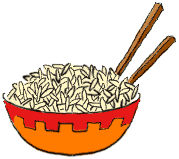 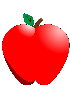 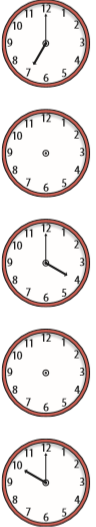 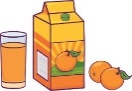 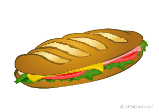 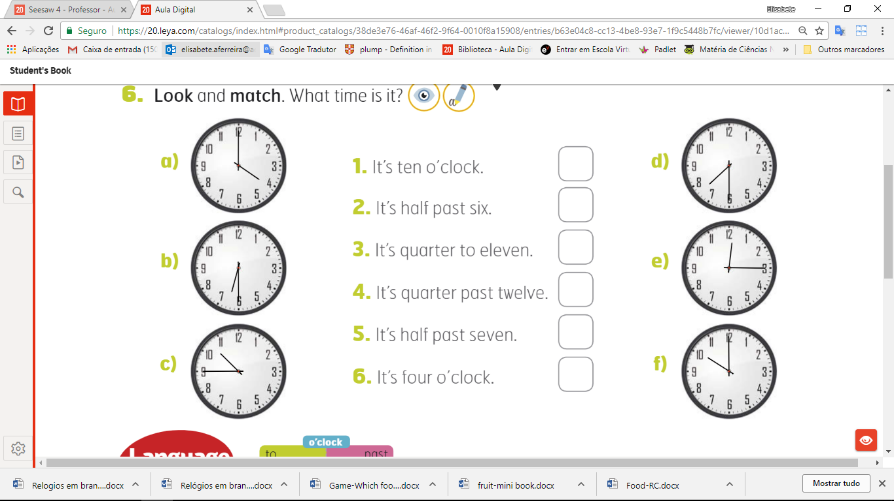 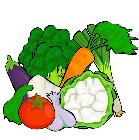 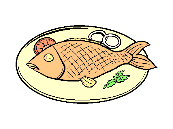 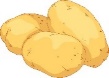 ANSWER KEYI have breakfast at seven o’ clock in the morning. I have milk and cereal.At midday, I have lunch in the school canteen with my friends. I have rice or spaghetti with meat.I have an afternoon snack at four o’ clock: I eat an apple or a sandwich and I drink some juice.I have dinner with my family at half past seven.We have potatoes, fish and vegetables.I love healthy food. I’m a healthy girl.Name: ____________________________    Surname: ____________________________    Nber: ____   Grade/Class: _____Name: ____________________________    Surname: ____________________________    Nber: ____   Grade/Class: _____Name: ____________________________    Surname: ____________________________    Nber: ____   Grade/Class: _____Assessment: _____________________________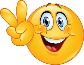 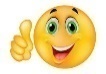 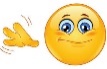 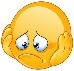 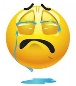 Date: ___________________________________________________    Date: ___________________________________________________    Assessment: _____________________________Teacher’s signature:___________________________Parent’s signature:___________________________